       СПРАВКАоб источнике и дате официального опубликования (обнародования) муниципального нормативного правового акта постановления   администрации  Вурнарского муниципального округа Чувашской Республики от 15.09.2023 № 1276 «О внесении изменений в постановление администрации Вурнарского муниципального округа Чувашской Республики от 23.01.2023 г. №45 «Об утверждении перечня услуг, предоставляемых администрацией Вурнарского муниципального округа Чувашской Республики»Глава муниципального округа                                                   А.В.Тихонов 30.09.2023 г.О внесении изменений в постановление администрации Вурнарского муниципального округа Чувашской Республики от 23.01.2023 г. №45 «Об утверждении перечня услуг, предоставляемых администрацией Вурнарского муниципального округа Чувашской Республики»В соответствии с Федеральным законом от 06 октября 2003 года №131-ФЗ «Об общих принципах организации местного самоуправления в Российской Федерации», Федеральным законом от 27.07.2010 года № 210-ФЗ «Об организации предоставления государственных и муниципальных услуг», распоряжением Кабинета Министров Чувашской Республики от 31 мая 2016 года №368-р «Об утверждении перечня государственных услуг, предоставляемых органами исполнительной власти Чувашской Республики, перечня государственных услуг, предоставление которых организуется в многофункциональных центрах предоставления государственных и муниципальных услуг органами исполнительной власти Чувашской Республики, примерного (рекомендуемого) перечня услуг, предоставляемых органами  местного самоуправления муниципальных районов и городских округов Чувашской Республики», администрация  Вурнарского района постановляет:1. Приложение 1 к постановлению администрации Вурнарского муниципального округа Чувашской Республики от 23.01.2023 г. №45 «Об утверждении перечня услуг, предоставляемых администрацией Вурнарского муниципального округа Чувашской Республики» изложить в редакции  согласно приложению 1 к настоящему постановлению.2. Контроль за исполнением настоящего постановления возложить на заместителя главы администрации – начальника отдела сельского хозяйства администрации Вурнарского муниципального округа. 3. Настоящее постановление вступает в силу после его официального опубликования.Глава муниципального округа                                                                     А.В. ТихоновС.Н.Шашкарова25207Приложение к постановлению администрации Вурнарского муниципального округа Чувашской Республики от15.09.2023 г. №1276 Приложение № 1 к постановлению администрации Вурнарского муниципального округа Чувашской Республики от  23.01.2023 г. № 45Перечень услуг, предоставляемых администрацией Вурнарского муниципального округа Чувашской РеспубликиНаименование источника официального опубликования (обнародования) муниципального нормативного правового актаВестник Вурнарского муниципального округаДата опубликования (обнародования)29.09.2023Номер выпуска36Номер статьи (при отсутствии номера статьи номер страницы, с которой начинается текст муниципального правового акта)8Чёваш РеспубликиВёрнар муниципаллё округ.надминистраций.ЙЫШЁНУ15.09.2023 =? № 1276Вёрнар поселок.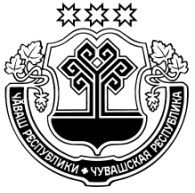 Чувашская РеспубликаАдминистрацияВурнарского муниципального округаПОСТАНОВЛЕНИЕ15.09.2023 г.  №1276п. Вурнары№п/пНаименование услугиГосударственные услуги, предоставляемые органами местного самоуправления в рамках переданных полномочий Государственные услуги, предоставляемые органами местного самоуправления в рамках переданных полномочий ОпекаОпека1Постановка на учет граждан Российской Федерации, постоянно проживающих на территории Российской Федерации, желающих усыновить детей на территории Чувашской Республики.2Выдача разрешения на вступление в брак лицам, достигшим возраста шестнадцати лет.3Выдача разрешения на изменение имени и (или) фамилии несовершеннолетнего ребенка.4Заключение договора о передаче ребенка на воспитание в приемную семью.5Предварительное разрешение на совершение от имени несовершеннолетних (малолетних) подопечных сделок в случаях, предусмотренных законом.6Объявление несовершеннолетнего гражданина полностью дееспособным (эмансипация).7Установление опеки (попечительства) над несовершеннолетними.8Принятие решения о назначении опекуна или попечителя (о возможности быть опекуном или попечителем) над совершеннолетними недееспособными гражданами, а также ограниченно дееспособными гражданами.9Включение детей-сирот и детей, оставшихся без попечения родителей, лиц из числа детей-сирот и детей, оставшихся без попечения родителей, в список детей-сирот и детей, оставшихся без попечения родителей, лиц из числа детей-сирот и детей, оставшихся без попечения родителей, которые подлежат обеспечению благоустроенными жилыми помещениями специализированного жилищного фонда по договорам найма специализированных жилых помещений.ЗАГСЗАГС10Выдача повторных свидетельств о государственной регистрации актов гражданского состояния или иных документов, подтверждающих наличие или отсутствие фактов государственной регистрации акта гражданского состояния11Государственная регистрация заключения брака12Государственная регистрация расторжения брака13Государственная регистрация рождения14Государственная регистрация смерти15Государственная регистрация перемены имени16Государственная регистрация установления отцовства17Государственная регистрация усыновления (удочерения)18Внесение исправлений или изменений в записи актов гражданского состояния19Восстановление записи акта гражданского состояния20Аннулирование записи акта гражданского состояния21Включение в ЕГР ЗАГС сведений о документах, выданных компетентными органами иностранных государств в удостоверение актов гражданского состояния, совершенных по законам соответствующих иностранных государств вне пределов территории Российской Федерации в отношении граждан Российской Федерации22Истребование документа, подтверждающего факт регистрации акта гражданского состояния либо отсутствие факта регистрации акта гражданского состояния, с территории иностранного государства23Представление сведений о государственной регистрации акта гражданского состояния в соответствии с пунктом 3 статьи 13.2 Федерального закона № 143-ФЗ24Оформление решения органа ЗАГС о возврате излишне уплаченной суммы государственной пошлиныМуниципальные услугиМуниципальные услугиОбразованиеОбразование25Прием заявлений, постановка на учет и направление детей в образовательные организации, реализующие образовательную программу дошкольного образования.26Осуществление в пределах своих полномочий мероприятий по обеспечению организации отдыха детей в каникулярное время, включая мероприятия по обеспечению безопасности их жизни и здоровья.27Выплата компенсации платы, взимаемой с родителей (законных представителей) за присмотр и уход за детьми, посещающими образовательные организации, реaлизующие образовательную программу дошкольного образования на территории Вурнарского муниципального округа Чувашской Республики28Прием заявлений о зачислении в муниципальные образовательные учреждения,реализующие программы общего образования на территории Вурнарскогомуниципального округа Чувашской РеспубликиСтроительство Строительство 29Выдача молодым семьям, признанным нуждающимися в улучшении жилищных условий, свидетельства о праве на получение социальной выплаты на приобретение (строительство) жилья30Вручение государственных жилищных сертификатов гражданам31Предоставление гражданам жилых помещений муниципального специализированного жилищного фонда (маневренного, служебного)32Предоставление жилых помещений малоимущим гражданам по договорам социального найма33Оказание поддержки субъектам инвестиционной деятельности в реализации инвестиционных проектов34Выдача разрешения на выполнение авиационных работ, парашютных прыжков, демонстрационных полетов воздушных судов, полетов беспилотных летательных аппаратов, подъемов привязных аэростатов над населенными пунктами Вурнарского района Чувашской Республики, а также посадки (взлета) на расположенные в границах Вурнарского района Чувашской Республики площадки, сведения о которых не опубликованы в документах аэронавигационной информации35Обеспечение жилыми помещениями по договорам социального найма категорий граждан, указанных в пунктах 1, 3 части 1 статьи 11 Закона Чувашской Республики "О регулировании жилищных отношений" и состоящих на учете в качестве нуждающихся в жилых помещениях.36Ведение учета граждан, нуждающихся в жилых помещениях и имеющих право на государственную поддержку на строительство (приобретение) жилых помещений.37Выдача разрешения на ввод объекта в эксплуатацию38Выдача разрешения на строительство, реконструкцию объектов капитального строительства и индивидуальное строительство39Предоставление разрешения на отклонение от предельных параметров разрешенного строительства, реконструкции объектов капитального строительства40Подготовка и выдача градостроительного плана земельного участка41Предоставление гражданам жилых помещений муниципального специализированного жилищного фонда (маневренного, служебного)42Выдача уведомления на перевод жилого помещения в нежилое и нежилого помещения в жилое помещение43Выдача решения о согласовании переустройства и (или) перепланировки жилого (нежилого) помещения44Выдача ордера-разрешения на производство земляных работ ТранспортТранспорт45Выдача специального разрешения на движение по автомобильным дорогам муниципального района (городского округа) тяжеловесного и (или) крупногогабаритного транспортного средства46Согласование маршрута транспортного средства, осуществляющего перевозки опасных грузов47Предоставление права на оказание услуг по организации регулярных перевозок пассажиров и багажа автомобильным транспортомЗемельные участкиЗемельные участки48Постановка на учет многодетных семей, имеющих право на получение земельных участков в собственность бесплатно49Предоставление земельного участка, находящегося в муниципальной собственности, либо земельного участка, государственная собственность на который не разграничена, на торгах50Предоставление в собственность, аренду, постоянное (бессрочное) пользование, безвозмездное пользование земельного участка, находящегося в муниципальной собственности, либо земельного участка, государственная собственность на который не разграничена, без проведения торгов51Предварительное согласование предоставления земельного участка52Изменение целевого назначения земельного участка53Предоставление разрешения на условно разрешенный вид использования земельного участка или объекта капитального строительства54Прием заявлений и выдача документов об утверждении схемы расположения земельного участка или земельных участков на кадастровом плане территории55Выдача разрешений на использование земель или земельных участков, находящихся в муниципальной собственности, либо государственная собственность на которые не разграничена, без предоставления земельных участков и установления сервитутов56Перераспределение земель и (или) земельных участков , находящихся в государственной или муниципальной собственности и земельных участков, находящихся в частной собственностиИмущество57Передача жилых помещений в собственность граждан в порядке приватизации58Прием в муниципальную собственность приватизированных гражданами жилых помещений (деприватизация жилых помещений)59Безвозмездное принятие имущества в муниципальную собственность60Передача муниципального имущества, принадлежащего на праве собственности, в аренду61Предоставление в безвозмездное пользование имущества, находящегося в муниципальной собственности62Продажа имущества, находящегося в муниципальной собственности Вурнарского района Чувашской Республики63Передача и заключение договоров о закреплении муниципального имущества на праве хозяйственного ведения или оперативного управления64Выдача выписок из реестра муниципального имущества Вурнарского муниципального округа Чувашской Республики65Заключение договоров социального найма66Предоставление информации об объектах недвижимого имущества, находящихся в муниципальной собственности и предназначенных для сдачи в аренду  КультураКультура67Предоставление информации о времени и месте проведениия театральных представлений, филармонических и эстрадных концертов и гастрольных мероприятий театров и филармоний, киносеансов, анонсы данных мероприятий68Предоставление информации о проведении ярмарок, выставок народного творчества, ремесел на территории Вурнарского муниципального округаСправки, выписки, копииСправки, выписки, копии69Выдача заверенных копий документов70Выдача справок социально-правового характера, копий, выписок из документов архива 71Выдача разрешения на установку и эксплуатацию рекламной конструкции72Выдача выписок из похозяйственных книг73Присвоение наименований элементам улично-дорожной сети, наименований элементам планировочной структуры, изменение, аннулирование таких наименований74Присвоение адресов объектам адресации, изменение, аннулирование адресов75Выдача документов (копии финансового лицевого счета, ордера, выписки из домовой книги)